Anexa nr.7la Instrucțiunea privind procedura  de renumărare a buletinelor de vot,aprobată prin hotărârea Comisiei Electorale Centralenr. 1188 din 22 august 2023COMISIA ELECTORALĂ CENTRALĂ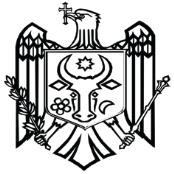 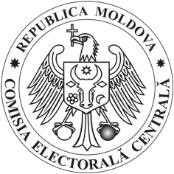 A REPUBLICII MOLDOVA 	 din	/	/ 20 	(tipul alegerilor)CONSILIUL ELECTORAL AL CIRCUMSCRIPȚIEI ELECTORALE 	nr.  	(denumirea consiliului electoral de nivelul întâi/al doilea)HOTĂRÂREcu privire la aprobarea procesului-verbal privind centralizarea rezultatelor renumărării voturilor 	/	/ 20		nr.  	În temeiul art. 83 și 85 alin. (3) din Codul electoral nr. 325/2022, Consiliul electoral al circumscripției electorale	nr.	h o t ă r ă ș t e:Se aprobă procesul-verbal privind centralizarea rezultatelor renumărării voturilorla  	din	20	, conform anexei.(tipul alegerilor)	(data alegerilor)Prezenta hotărâre intră în vigoare la data adoptării, se aduce la cunoștință publică și poate fi contestată în decurs de 3 zile de la data adoptării prin depunerea cererii prealabile la organul ierarhic superior.Președintele consiliului electoral de circumscripție(semnătura)	(nume, prenume)L.Ş.Anexă la hotărârea _________________ nr. 	/2023COMISIA ELECTORALĂ CENTRALĂA REPUBLICII MOLDOVA 	 din	/	/ 20 	(tipul scrutinului)CONSILIUL ELECTORAL AL CIRCUMSCRIPȚIEI ELECTORALE 	nr.  	(denumirea consiliului electoral de nivelul al doilea)PROCES-VERBALprivind centralizarea rezultatelor renumărării votării la alegerile(prezidențiale, parlamentare)În temeiul art. 37, 84, 85 alin. (3) și 121 / 145 din Codul electoral nr. 325/2022, consiliul electoral de circumscripție a stabilit:1 Numărul de alegători incluși în listele electorale de bază trebuie să fie identic cu cel din procesul- verbal privind pregătirea deschiderii secției de votare.2 Numărul de alegători care au primit buletine de vot trebuie să fie identic cu numărul de alegători care au semnat în listele electorale la primirea buletinului de vot.3 La numărul buletinelor de vot neutilizate și anulate nu se includ buletinele de vot declarate nevalabile.Verificați corectitudinea întocmirii procesului-verbal după următoarele formule:c ≤ a + b; c ≥ d; d = f + h; e = c - d; f = d - h; h = g1+g2+g3+g4+...+ g n;  i = c + j; j = i – c.Nume, prenumePreședintele	 	Secretarul	 	Sexul(B/F)	SemnăturaMembrii consiliului electoral de circumscripție:Nume, prenumeSexul(B/F)	SemnăturaData și ora întocmirii procesului-verbal	 	/	/ 20 	L.Ș.ora	min  	Anexă la hotărârea _________________ nr. 	/2023COMISIA ELECTORALĂ CENTRALĂA REPUBLICII MOLDOVA 	 din	/	/ 20 	(tipul scrutinului)                                          CONSILIUL ELECTORAL AL CIRCUMSCRIPȚIEI ELECTORALE 	nr.  	(denumirea consiliului electoral de nivelul întâi)PROCES-VERBALprivind centralizarea rezultatelor renumărării votării la alegerea primarului(satului, comunei, orașului, municipiului)În temeiul art. 37, 84, 85, 171 și 173 din Codul electoral nr. 325/2022, consiliul electoral de circumscripție a stabilit:1 Numărul de alegători incluși în listele electorale de bază trebuie să fie identic cu cel din procesul- verbal privind pregătirea deschiderii secției de votare.2 Numărul de alegători care au primit buletine de vot trebuie să fie identic cu numărul de alegători care au semnat în listele electorale la primirea buletinului de vot.3 La numărul buletinelor de vot neutilizate și anulate nu se includ buletinele de vot declarate nevalabile.Verificați corectitudinea întocmirii procesului-verbal după următoarele formule:c ≤ a + b; c ≥ d; d = f + h; e = c - d; f = d - h; h = g1+g2+g3+g4+…..+g n;  i = c + j; j = i – c.În conformitate cu art. 175 din Codul electoral nr. 325/2022, alegerile se consideră	.(valabile / nevalabile)În conformitate cu art. 171 alin. (2) și 173 alin. (1) din Codul electoral nr. 325/2022, primar este ales:În cazul în care niciun candidat nu întrunește mai mult de jumătate din numărul de voturi valabil exprimate, vor fi incluși în buletinul de vot la al doilea tur de scrutin, conform art. 173 alin. (2) din Codul electoral nr. 325/2022, candidații:Nume, prenumePreședintele	 	Secretarul	 	Sexul(B/F)	SemnăturaMembrii consiliului electoral de circumscripție:Nume, prenumeData și ora întocmirii procesului-verbalSexul(B/F)	Semnătura 	 /	/ 20 	ora	min  	L.Ş.Anexă la hotărârea____________________nr.	/2023COMISIA ELECTORALĂ CENTRALĂA REPUBLICII MOLDOVA 	 din	/	/ 20 	(tipul alegerilor)                                          CONSILIUL ELECTORAL AL CIRCUMSCRIPȚIEI ELECTORALE 	nr.  	(denumirea consiliului electoral de nivelul întâi/al doilea)PROCES-VERBALprivind centralizarea rezultatelor renumărării votării la alegerea consilierilor în Consiliul(sătesc, comunal, orășenesc, municipal, raional)În temeiul art. 37, 84 și 85, 171 și 172 din Codul electoral nr. 325/2022, consiliul electoral de circumscripție a stabilit:1 Numărul de alegători incluși în listele electorale de bază trebuie să fie identic cu cel din procesul- verbal privind pregătirea deschiderii secției de votare.2 Numărul de alegători care au primit buletine de vot trebuie să fie identic cu numărul de alegători care au semnat în listele electorale la primirea buletinului de vot.3 La numărul buletinelor de vot neutilizate și anulate nu se includ buletinele de vot declarate nevalabile.Verificați corectitudinea întocmirii procesului-verbal după următoarele formule:c ≤ a + b;  c ≥ d;  d = f + h; e = c - d; f = d - h; h = g1+g2+g3+g4+...+g n;  i = c + j; j = i – c.La procesul-verbal care se prezintă Comisiei Electorale Centrale se anexează șirul descrescător de voturi valabil exprimate la alegerea consiliului.În conformitate cu art. 175 din Codul electoral nr. 325/2022, alegerile se consideră	.(valabile / nevalabile)Numărul mandatelor de consilier local atribuit consiliului respectiv:	 	   mandatehNumărul total de voturi valabil exprimate(h = g1+g2+g3+…….+ g n)iNumărul buletinelor de vot primite de consiliul electoral decircumscripție (i = c + j)jNumărul buletinelor de vot neutilizate și anulate3 (j = i – c)(inclusiv buletinele de vot completate greșit și anulate)gConcurenții electorali în ordinea înscrierii în buletinul de votNumărul de voturi valabil exprimateg1g2g3gnhNumărul total de voturi valabil exprimate(h = g1+g2+g3+g4+…..+g n)iNumărul buletinelor de vot primite de consiliul electoral decircumscripție (i = c + j)jNumărul buletinelor de vot neutilizate și anulate 3 (j = i – c)(inclusiv buletinele de vot completate greșit și anulate)gConcurenții electorali în ordinea înscrierii în buletinul de votNumărul de voturi valabil exprimateg1g2g3g nNumele și prenumele primarului alesDenumirea partidului politic, blocului electoral sau mențiunea „candidat independent”Nr. crt.Numele și prenumele candidațilorDenumirea partidului politic, blocului electoral sau mențiunea „candidatindependent”12hNumărul total de voturi valabil exprimate(h = g1+g2+g3+g4+…..+g n)iNumărul buletinelor de vot primite de consiliul electoral decircumscripție (i = c + j)jNumărul buletinelor de vot neutilizate și anulate 3 (j = i – c)(inclusiv buletinele de vot completate greșit și anulate)gConcurenții electorali în ordinea înscrierii în buletinul de votNumărul de voturi valabil exprimateg1g2g3gnNr. crt.Denumirea partidului politic, blocului electoral sau mențiunea „candidat independent”(în cazul candidatului independent se va indica numele, prenumele)Numărul de mandate obținute1234n.Nume, prenumeSexul(B/F)SemnăturaPreședinte         ____________________________________                  ____________________Secretar             ___________________________________                     ____________________Membrii consiliului electoral de circumscripție :Membrii consiliului electoral de circumscripție :Membrii consiliului electoral de circumscripție :Membrii consiliului electoral de circumscripție :Nume, prenumeNume, prenumeSexul(B/F)Semnătura________________________________________________________________________________________________   ____________________________________________________________________________________________________________________   ____________________________________________________________________________________________________________________   ____________________________________________________________________________________________________________________   ____________________________________________________________________________________________________________________   ____________________________________________________________________________________________________________________   ____________________________________________________________________________________________________________________   ____________________________________________________________________________________________________________________   ____________________________________________________________________________________________________________________   ____________________Data şi ora întocmirii procesului-verbal     Data şi ora întocmirii procesului-verbal     _____                        _________________20__L.Ş.L.Ş.ora ____  min. ____